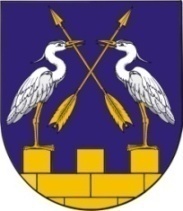        МО АДМИНИСТРАЦИЙЖЕ                              АДМИНИСТРАЦИЯ МО«КОКШАЙСК СЕЛА АДМИНИСТРАЦИЙ»         «КОКШАЙСКОЕ СЕЛЬСКОЕ ПОСЕЛЕНИЕ»ПУНЧАЛЖЕ					ПОСТАНОВЛЕНИЕот  13 марта  2019 г.  № 75О внесении изменении  в постановление от 12.02.2010  г.  №  17 «О межведомственной комиссии по обследованию технического состояния строящихся и эксплуатируемых зданий и сооружений на территории  МО «Кокшайское сельское поселение» В связи с изменением состава межведомственной   комиссии по обследованию технического состояния строящихся и эксплуатируемых зданий и сооружений на территории  муниципального образования «Кокшайское сельское поселение»,  администрация муниципального образования «Кокшайское сельское поселение»ПОСТАНОВЛЯЕТ:1.  Внести в постановление от 12.02.2010  г.  №  17 «О межведомственной комиссии по обследованию технического состояния строящихся и эксплуатируемых зданий и сооружений на территории  МО «Кокшайское сельское поселение» (далее – Постановление) следующие изменения:1) Пункт 1 постановления  изложить в новой редакции:«1. Образовать межведомственную комиссию по обследованию технического состояния строящихся и эксплуатируемых зданий и сооружений на территории муниципального образования «Кокшайское сельское поселение» в составе:Иванова Л.Н. – главный  специалист  администрации муниципального образования  «Кокшайское сельское поселение», председатель комиссии;Бондарец Т.Н. – специалист I категории администрация муниципального образования  «Кокшайское сельское поселение», секретарь  комиссии;Члены комиссии:Акошкина Н.И. – заведующая сектором архитектуры Администрации  муниципального образования «Звениговский муниципальный район», (по согласованию);Григорьев Д.Г. - руководитель отдела муниципального хозяйства, строительства и архитектуры Администрации муниципального образования  «Звениговский муниципальный район», (по согласованию);  Ермолаев А.Н. – начальник ОНД и ПР Звениговского и Моркинского муниципальных районов, (по согласованию);Хабибрахманов Ш.Г., слесарь по эксплуатации и ремонту газового оборудования Звениговского производственного участка филиала ООО «Газпром газораспределение Йошкар-Ола в г. Звенигово».2) Приложение 2 постановления изложить в следующей редакции (прилагается).2. Признать утратившим силу постановление администрации муниципального образования «Кокшайское сельское поселение»: - от 15.01.2019 года № 5 «О внесении изменении  в постановление от 12.02.2010  г.  №  17 «О межведомственной комиссии по обследованию технического состояния строящихся и эксплуатируемых зданий и сооружений на территории  МО «Кокшайское сельское поселение».3. Настоящее постановление  вступает в силу со дня  его подписания и подлежит обнародованию.Глава Администрации                                          П.Н. НиколаевПриложение 2Утверждено постановлением администрации МО «Кокшайское сельское поселение» № 75 от 13.03.2019 г.АКТобследования помещенияи приглашенного собственника помещения или уполномоченного им лицаКраткое описание состояния жилого помещения, инженерных систем здания, оборудования 
Сведения о несоответствиях установленным требованиям с указанием фактических значений показателя или описанием конкретного несоответствия
Оценка результатов проведенного инструментального контроля и других видов контроля
Рекомендации межведомственной комиссии и предлагаемые меры, которые необходимо принять для обеспечения безопасности или создания нормальных условий для постоянного проживания
Заключение межведомственной комиссии по результатам обследования помещения:
Приложение к акту:а) результаты инструментального контроля  -б) результаты лабораторных испытаний        - в) результаты исследований                          -     г) заключения экспертов проектно-изыскательских и специализированных организаций -д) другие материалы по решению межведомственной комиссии  -Председатель межведомственной комиссииЧлены межведомственной комиссии№(дата)(месторасположение помещения, в том числе наименования населенного пункта и улицы, номера дома и квартиры)(месторасположение помещения, в том числе наименования населенного пункта и улицы, номера дома и квартиры)(месторасположение помещения, в том числе наименования населенного пункта и улицы, номера дома и квартиры)(месторасположение помещения, в том числе наименования населенного пункта и улицы, номера дома и квартиры)Межведомственная комиссия, назначенная,(кем назначена, наименование органа местного самоуправления, дата, номер решения о созыве комиссии)в составе председателя(ф. и. о., занимаемая должность и место работы)и членов комиссиипри участии приглашенных экспертов-  (ф. и. о., занимаемая должность и место работы)(ф. и. о., занимаемая должность и место работы)произвела обследование помещения по заявлению(реквизиты заявителя: ф. и. о. и адрес — для физического лица, наименование организации и занимаемая должность — для юридического лица)и составила настоящий акт обследования помещенийпо адресу: по адресу:  (адрес, принадлежность помещения, кадастровый номер, год ввода в эксплуатацию) (адрес, принадлежность помещения, кадастровый номер, год ввода в эксплуатацию)и механизмов и прилегающей к зданию территориипоказателя или описанием конкретного несоответствия: .и исследований.(кем проведен контроль (испытание), по каким показателям, какие фактические значения получены)..Иванова Л.Н.(подпись)(ф. и. о.)Бондарец Т.Н.(подпись)(ф. и. о.)Акошкина Н.И.(подпись)(ф. и. о.)Григорьев Д.Г.(подпись)(ф. и. о.)Ермолаев А.Н.(подпись)(ф. и. о.)Хабибрахманов Ш.Г.(подпись)(ф. и. о.)